第四课打橄榄球  Lesson 4 Playing American footballHomework: Write at least twice Chinese characters above.对话 (Dialogues): 兰兰：小明。小明：哎，兰兰。兰兰：你一个人在干什么呢？小明：我正在打球啊！兰兰：呦，橄榄球啊。你会玩儿吗？小明：这个……我不太会。不过，我特别想学，麦克可以教我。兰兰：麦克？小明：哈哈，你忘啦？就是那个美国男孩儿啊。兰兰：哎，对了，麦克在哪儿呢？小明：他呀，他正睡觉呢！兰兰：都几点了，还在睡觉啊？小明：我妈说他有时差，让他多睡会儿。兰兰：那你可以和我打一会儿羽毛球吗？小明：当然，没问题。兰兰：走吧。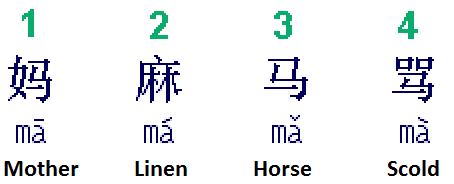 How to write Chinese characters? Two basic rules: 1) Top before bottom 2) Left before rightHow to write Chinese characters? Two basic rules: 1) Top before bottom 2) Left before right中文 (Chinese)拼音 (Pinyin)拼音 (Pinyin)英文 (English)英文 (English)一 二 三 四 五 六 七 八 九 十yī' èr sān sì wǔ liù qī bā jiǔ shíyī' èr sān sì wǔ liù qī bā jiǔ shíone two three four five six seven eight nine tenone two three four five six seven eight nine ten爸爸bà bà  bà bà  DadDad妈妈mā ma mā ma MomMom小明xiǎo míngxiǎo míngLittle + Bright => XiaomingLittle + Bright => Xiaoming麦克mài kèmài kèWheat + Overcome => MikeWheat + Overcome => Mike兰兰lán lánlán lánOrchid + Orchid => Lan LanOrchid + Orchid => Lan Lan你nǐnǐYouYou我wǒwǒII他 / 她tā / tātā / tāHe / SheHe / She您nínnínYou ( with respectful tone)You ( with respectful tone)哎āiāiHeyHey个gègèGeneral classifier; a piece; individualGeneral classifier; a piece; individual人rénrénPeople; human beingPeople; human being在zàizàiIn; atIn; at干gàngànDo; workDo; work什么shén meshén meWhat?What?呢neneQuestion particle Question particle 你一个人在干什么呢？nǐ yī gè rén zài gàn shén me ne?nǐ yī gè rén zài gàn shén me ne?What are you doing all by yourself?What are you doing all by yourself?正zhèngzhèng(adverb) just(adverb) just打dǎdǎPlay / fight / beatPlay / fight / beat球qiúqiúBallBall啊 !aaAh! (Ending marker)Ah! (Ending marker)我正在打球啊！wǒ zhèng zài dǎ qiú a!wǒ zhèng zài dǎ qiú a!I'm playing ball！I'm playing ball！呦yōuyōuA particle with teasing toneA particle with teasing tone橄榄球gǎn lǎn qiúgǎn lǎn qiúOlives + ball => American footballOlives + ball => American football足球zú qiúzú qiúFoot + ball => Football; soccerFoot + ball => Football; soccer羽毛球yǔ máo qiúyǔ máo qiúFeather + ball => BadmintonFeather + ball => Badminton会huìhuìBe able to; canBe able to; can玩wánwánPlayPlay儿ErErSuffix for nounsSuffix for nouns呦，橄榄球啊。你会玩(儿)吗？yōu, gǎn lǎn qiú a. nǐ huì wán (er) ma?yōu, gǎn lǎn qiú a. nǐ huì wán (er) ma?Oh, American football. Are you able to play?Oh, American football. Are you able to play?这个zhè gezhè geThis one; well (a hedge word)This one; well (a hedge word)那个nà gènà gèThat one; well (a hedge word)That one; well (a hedge word)不bùbùNot; noNot; no太tàitàiToo much; veryToo much; very这个… 我不太会。zhè ge… wǒ bù tài huì.zhè ge… wǒ bù tài huì.Well, I cannot play it very well.Well, I cannot play it very well.过guòguòCross; passCross; pass不过bù guòbù guòBut; howeverBut; however特别tè biétè biéEspeciallyEspecially想xiǎngxiǎngWant; feel like doingWant; feel like doing学xuéxuéLearnLearn不过，我特别想学。bù guò, wǒ tè bié xiǎng xuébù guò, wǒ tè bié xiǎng xuéBut I especially want to learn.But I especially want to learn.可以kě yǐkě yǐCan; may; be able toCan; may; be able to教	jiàojiàoTeachTeach麦克可以教我。mài kè kě yǐ jiào wǒmài kè kě yǐ jiào wǒMike can teach me.Mike can teach me.哈哈hā hāhā hāHaha (a laughing sound)Haha (a laughing sound)忘wàngwàngForgetForget哈哈，你忘啦？hā hā, nǐ wàng la?hā hā, nǐ wàng la?Haha, you forgot?Haha, you forgot?就是jiù shìjiù shìConcerning + be => (adverb) exactly; preciselyConcerning + be => (adverb) exactly; precisely美国	měi guóměi guóBeautiful + Country => AmericaBeautiful + Country => America男孩 (儿)guó nán hái (ér)guó nán hái (ér)Male + Kid => BoyMale + Kid => Boy就是那个美国男孩(儿)啊。jiù shì nà gè měi guó nán hái (ér) ajiù shì nà gè měi guó nán hái (ér) aThat exactly is the American boy!That exactly is the American boy!对duìduìCorrectCorrect了lelePast tense marker / finishedPast tense marker / finished哪(儿)nǎ ernǎ erWhere?Where?对了，麦克在哪(儿)(呢)？duì le, mài kè zài nǎ (er) (ne)?duì le, mài kè zài nǎ (er) (ne)?By the way, where is mike?By the way, where is mike?睡觉shuì jiàoshuì jiàoSleep + Sleep => SleepSleep + Sleep => Sleep他正睡觉呢！tā zhèng shuì jiào ne!tā zhèng shuì jiào ne!He is sleeping!He is sleeping!都dōudōuEntirelyEntirely几点jǐ diǎnjǐ diǎnA few + Hours =>  Some hoursA few + Hours =>  Some hours还háiháiStillStill都几点了，还在睡觉啊？dōu jǐ diǎn le, hái zài shuì jiào a?dōu jǐ diǎn le, hái zài shuì jiào a?Still sleeping, at this hour？Still sleeping, at this hour？说shuōshuōSaySay有yǒuyǒuhavehave时差shí chāshí chāTime + Difference => Jet lagTime + Difference => Jet lag我妈说他有时差。wǒ mā shuō tā yǒu shí chāwǒ mā shuō tā yǒu shí chāMy mother said he had jet lag.My mother said he had jet lag.让ràngràngLetLet多duōduōMoreMore(一)会儿yī huǐ eryī huǐ erIn a moment / awhileIn a moment / awhile让他多睡会儿。ràng tā duō shuì huǐ erràng tā duō shuì huǐ erLet him get more sleep.Let him get more sleep.和héhéandand(那)你可以和我打(一)会儿羽毛球吗？(nà) nǐ kě yǐ hé wǒ dǎ (yī) huì er yǔ máo qiú ma?(nà) nǐ kě yǐ hé wǒ dǎ (yī) huì er yǔ máo qiú ma?Well then can you play badminton with me for a while?Well then can you play badminton with me for a while?当然dāng rándāng ránJust at place + so => CertainlyJust at place + so => Certainly没méiméiNot; have notNot; have not问题wèn tíwèn tíAsk + subject => ProblemAsk + subject => Problem当然，没问题。dāng rán, méi wèn tídāng rán, méi wèn tíCertainly, no problem.Certainly, no problem.走zǒuzǒuWalkWalk吧babaA particle with an invitation toneA particle with an invitation tone走吧!zǒu ba!zǒu ba!Let's go!Let's go!